Supplementary MaterialInformed adaptations of a strength-training program through a research-practice partnershipMeghan L. Wilson1*, M.S., Thomas E. Strayer III2, M.S., Rebecca Davis3 M.S., Samantha M. Harden1, Ph.D * Correspondence: Meghan L. Wilson meghan13@vt.edu Supplementary Table: Example weekly process evaluation completed by Extension health educators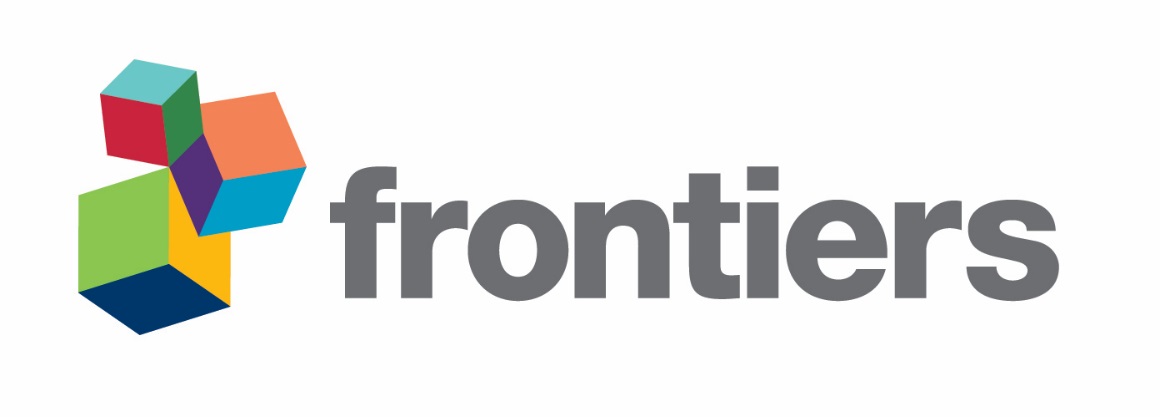 Week:Week:Date:Agent ID:Temperature:# Of Participants Registered:# Of Participants Present:Scheduled Start Time:_______AM or _______PM_______AM or _______PM                            Actual Start Time:_______AM or _______PM                              _______AM or _______PM                              Were session materials set-up prior to start time?Circle:      Yes        NoCircle:      Yes        NoWas warm-up completed asdescribed in manual?Circle:      Yes        NoCircle:      Yes        NoIf no, what was different?How many participants completed the warm-up?Was the group activity completed as described in manual?Circle:      Yes        NoCircle:      Yes        NoIf no, what changes were made?Did participants engage inthe group activity?Circle:      Yes        NoCircle:      Yes        NoIf no, what were they doing?How did you cope with participant behavior?Did you use the correct count for the 8 core exercises?Circle:      Yes        NoCircle:      Yes        NoDid you complete all 8 exercises? Wide Leg Squat Leg CurlKnee ExtensionSide Hip RaiseBiceps CurlsOverhead PressSeated RowToe StandCircle Yes or No and fill in # of Yes or No      1)______ 2)_______ Yes or No      1)______ 2)_______Yes or No      1)______ 2)_______Yes or No      1)______ 2)_______Yes or No      1)______ 2)_______Yes or No      1)______ 2)_______Yes or No      1)______ 2)_______Yes or No      1)______ 2)_______repetitions for set 1 & set 2Yes or No      1)______ 2)_______Yes or No      1)______ 2)_______Yes or No      1)______ 2)_______Yes or No      1)______ 2)_______ Yes or No      1)______ 2)_______Yes or No      1)______ 2)_______Yes or No      1)______ 2)_______Yes or No      1)______ 2)_______If no, what adaptations orchanges were made?Was the cool-down completed as described in themanual?Circle:      Yes        NoCircle:      Yes        NoIf no, what changes were made?Did participants complete the cool-down?Circle:      Yes        NoCircle:      Yes        NoIf no, what were they doing?If no, how did you cope with participant behavior?Did you review homeworkand reminders?Circle:      Yes        NoCircle:      Yes        NoIf no, why?Did participants engage indiscussion or ask questions?Circle:      Yes        NoCircle:      Yes        NoIf so, were you able to answer questions?Circle:      Yes        NoCircle:      Yes        NoOverall, was the session completed as intended?Circle:      Yes        NoCircle:      Yes        No